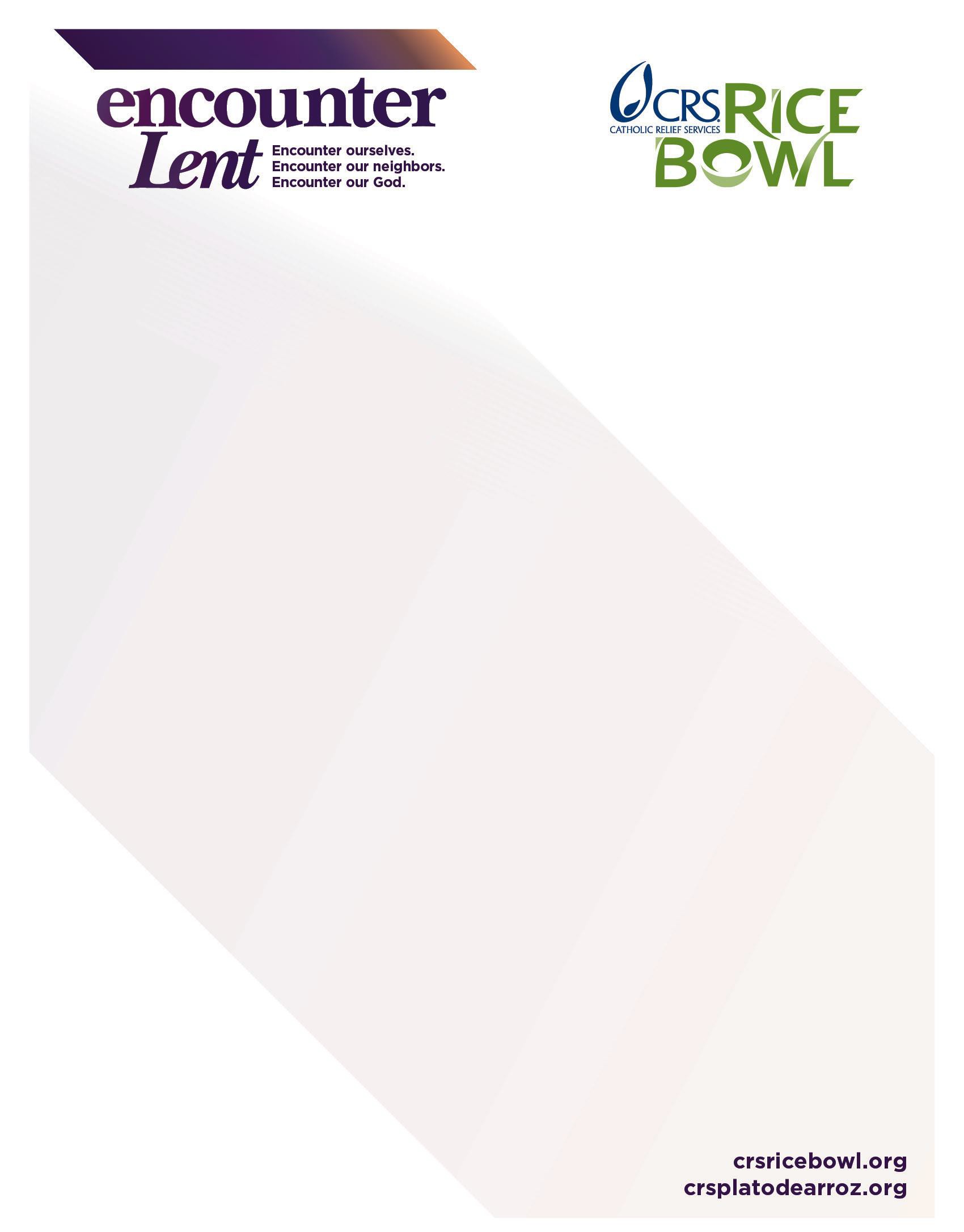 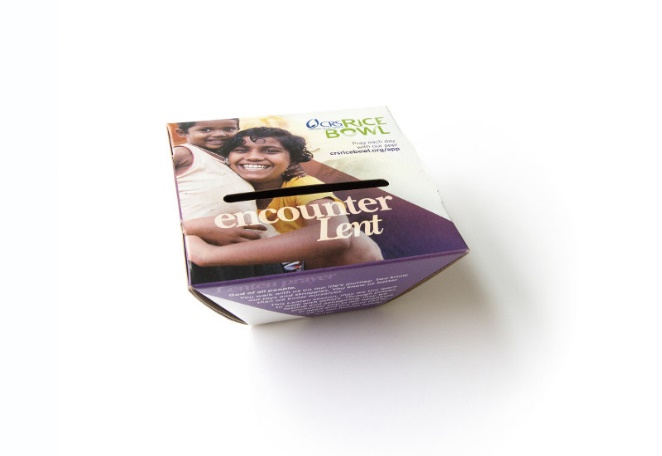 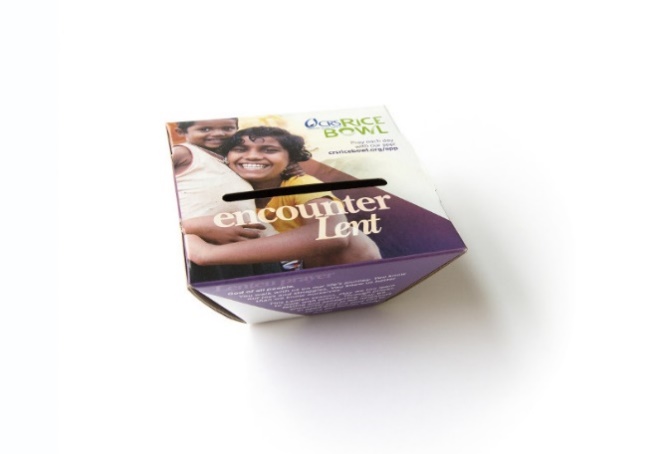 Sunday, Feb. 11First Sunday of the Great Fast, PetrathaTHE GREAT FAST BEGINSSunday, Feb. 18Second Sunday of the Great FastFebruary 18-24IRAQ – Life and Dignity of the Human PersonSunday, Feb. 25Third Sunday of the Great FastFebruary 25 – March 3Nicaragua –Dignity of Work and Rights of WorkersSunday, March 4Fourth Sunday of the Great FastMarch 4-10Burkina Faso – Care of God’s CreationSunday, March 11Fifth Sunday of the Great FastMarch 11-17Haiti – Call to Family, Community and ParticipationSunday, March 18Sixth Sunday of the Great FastMarch 18-24Malawi – Option for the Poor and VulnerableSunday, March 25Seventh Sunday of the Great Fast Osana (Palm Sunday)March 26-31GREAT and HOLY WEEKMarch 26-31United States – Solidarity with our local communityMarch 29Thursday of PeshaMarch 30Friday of the PassionMarch 31Great SaturdayApril 1GREAT SUNDAY OF THE RESURRECTION